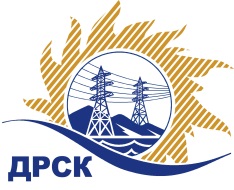 Акционерное общество«Дальневосточная распределительная сетевая  компания»ПРОТОКОЛпроцедуры вскрытия конвертов с заявками участников СПОСОБ И ПРЕДМЕТ ЗАКУПКИ: открытый запрос предложений на право заключения Договора на выполнение работ «Ремонт КЛ-10 кВ г. Свободный» для нужд филиала АО «ДРСК» «Амурские электрические сети» (закупка 1012 раздела 1.1. ГКПЗ 2017 г.).Плановая стоимость: 1 610 000,00 руб., без учета НДС;   1 899 800,00 руб., с учетом НДС.ПРИСУТСТВОВАЛИ: постоянно действующая Закупочная комиссия 2-го уровня ВОПРОСЫ ЗАСЕДАНИЯ КОНКУРСНОЙ КОМИССИИ:В ходе проведения запроса предложений было получено 3 заявки, конверты с которыми были размещены в электронном виде через функционал ЭТП - https://rushydro.roseltorg.ru.   .Вскрытие конвертов было осуществлено в электронном сейфе организатора запроса предложений на ЕЭТП, в сети «Интернет»: https://rushydro.roseltorg.ru  автоматически.Дата и время начала процедуры вскрытия конвертов с заявками участников: 11:00 местного времени 30.05.2017Место проведения процедуры вскрытия конвертов с заявками участников: Единая электронная торговая площадка, в сети «Интернет»: https://rushydro.roseltorg.ru.В конвертах обнаружены заявки следующих участников запроса предложений:Ответственный секретарь Закупочной комиссии 2 уровня                                  М.Г.ЕлисееваЧувашова О.В.(416-2) 397-242№ 442/УР-Вг. Благовещенск30 мая 2017 г.№Наименование участника и его адресПредмет заявки на участие в запросе предложений1ООО "ЭНЕРГОСИСТЕМА АМУР" 675000, Амурская область, г. Благовещенск, ул. Красноармейская, д.102АЗаявка, подана 18.05.2017 07:08 (MSK +03:00)
Цена без НДС: 1 608 811,00  руб. (цена с НДС 1 898 396.98 руб.)2ООО «Дальэлектромонтаж» 676450, Амурская область, г. Свободный, ул. Шатковская, д. 126Заявка, подана 26.05.2017 10:02 (MSK +03:00)
Цена без НДС: 1 608 000,00 руб. (цена с НДС 1897440.00 руб.)3ООО "ВостокЭнергоСоюз" 675000, Амурская обл., г. Благовещенск, ул. Больничная, д. 62Заявка, подана 29.05.2017 15:31 (MSK +03:00)
Цена без НДС: 1 430 000,00 руб. (цена с НДС 1 687 400.00 руб.)